
              1 Общие рекомендации
           
       Выполнению контрольной работы должно предшествовать изучение соответствующего теоретического материала.     Пояснительную записку брошюруют в виде  из листов белой бумаги формата А4.  Лицевую сторону обложки оформляют как титульный лист. В начале пояснительной записки помещается задание и оглавление. Рубрикация должна соответствовать пунктам задания. Все расчеты производят по формулам, которые записывают сначала в общем виде с указанием условных обозначений и размерностей, нумеруют по порядку и снабжают ссылками на источники. Список литературы приводится в конце работы.    Иллюстрационный материал выполняется на белой бумаге формата А4 с соблюдением  ГОСТ. Страницы, рисунки и таблицы должны быть пронумерованы.Тема контрольной работы: «Расчет параметров спутниковой системы  цифрового ТВ - вещания»          1 Задание Определить требуемое отношение сигнал/шум на входе земной станции (ЗС)  спутниковой системы связи Рассчитать мощность шумов Рш.вх.ЗС на входе  ЗС. Рассчитать коэффициент потерь свободного пространства  Асв на спутниковой линии БР ИСЗ –  ЗС.Рассчитать коэффициент усиления GA ЗС, дБ, антенны  ЗС, обеспечивающий качественный прием с заданным отношением сигнал/шум.Оценить диаметр  антенны ЗС и ширину  главного лепестка диаграммы направленности          2 Методика  проведения расчетовТребуемое отношение сигнал/шум 2 на входе  ЗС (только для участка «Бортовой ретранслятор (БР) ИСЗ –  ЗС») должно быть в b раз больше заданного  для всей спутниковой радиолинии. Коэффициент запаса по мощности b участка «БР ИСЗ –  ЗС» связан с коэффициентом запаса a участка «Передающая ЗС – БР ИСЗ» при ретрансляции сигнала по радиочастоте Например, при  = 6 и а = 10 значение b = 10/9 = 1,11 , а отношение Мощность шумов, воздействующих на полезный сигнал, на входе ЗС определяется как, Вт где  k = 1,38 *10-23 - постоянная Больцмана;        Т - эквивалентная шумовая температура ЗС:, К        где ТА - эквивалентная шумовая температура антенны (2000 К); 
               То - абсолютная температура окружающей среды (2900 К); 
              ηАФТ - КПД фидерной линии (0,7-0,9); 
              ТПР - эквивалентная шумовая температура приемника                       (150- 5000К).       fЗС - шумовая полоса частот абонентского приемника ЗС, Гц         где y = 1,1 - коэффициент, определяемый избирательными свойствами приемника; 
               Вцс  - скорость цифрового потока, содержащего n  ТВ программ.  При М-  ОФМ   Вцс = n*В1 , а средняя скорость цифрового сигнала   В1 = 8 Мбит/с.               М – позиционность модуляции.             Рассмотрим пример расчета РШ.ВХ.ЗС при использовании 4-ОФМ  радионесущей в стволе спутникового ТВ и организации 7 программ телевидения. 1) fЗС = 1,1 * 7 * 8 * 106 / 2 = 30,8*106 Гц ;2) Т = 200 * 0,8 + 290 * (1-0,8) + 300 = 5180 К ;3) РШ.ВХ.ЗС = 1,38 * 10-23 * 518 * 30,8 *106 = 2,2 * 10-13 Вт .         3)  Оценим потери свободного пространства  на радиолинии  между БР ИСЗ и  ЗС. Для расчета Асв используем известное выражение:,где  - длина волны ,  , м,  f – рабочая частота в МГц ;d – длина радиолинии, м;              Длина радиолинии при условии использования геостационарного ИСЗ составляет в среднем . В диапазоне С на исследуемом участке используется рабочая частота в области 4 ГГц, в диапазоне Ku – 12 ГГц.                Так, в диапазоне Кu  АСВ = (300 / 12000)2 / (4 * 3,14 * 4* 107)2 = 4*10-20, раз.                          4) Оценим необходимый для обеспечения заданного качества радиоприема коэффициент усиления антенны GАЗС  ЗС. Запишем выражение для реального отношения сигнал/шум на входе приемника ЗС с учетом параметров БР ИСЗ и радиолинии, используя уравнение радиосвязи:,где РпдБР – мощность передатчика БР ИСЗ, Вт ;    АФТБР, АФТЗС – коэффициент потерь АФТ БР и ЗС соответственно, раз ;       GАБР - коэффициент усиления антенны БР, раз ;       V2 – коэффициент дополнительных потерь на радиотрассе, раз, для спутниковых линий от 0,5 до 0,1 ( 3 – 10 дБ).Т.к. условие качественной радиосвязи:,запишем выражение для искомого GАЗС с учетом выше сказанного:, раз.Для БР  с параметрами РпдБР = 40 Вт, АФТБР, АФТЗС = 0,9 , GАБР = 102 и с учетом приведенных выше расчетов запишем:GАЗС = 6,7 * 2,2*10-13/(40 * 0,9 *102 * 4*10-20 * 0,5 * 0,9) = 0,23*105 , раз  В дБ:10lg GАЗС = 43,4 дБ             5) Оценим диаметр   антенны из следующей приближенной зависимости: GАЗС = 20lg(D) + 20lg(f) +17,5 , дБ,где D - диаметр антенны, м; 
        f - рабочая частота, ГГц. 
    Для нашего примера= . Ширина главного лепестка данной зеркальной антенны может быть определена из следующей эмпирической зависимости:                                                                                     GАЗС = kа * (49000 / W ), раз,где kа - коэффициент использования поверхности зеркала антенны (0.5-0.6).       W – ширина диаграммы направленности антенны, град. Таблица  1 - Исходные данные для расчетаРперБР = 30 Вт, η = 0,8 , GаБР = 20 дБ, геостационарная орбита R =  для всех вариантов.
  
  
                Космические и наземные системы                                   радиосвязи                        Контрольная работа 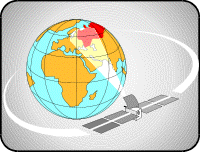 Последние две цифры 
номера зач. книжкиF, ГГц, дБаЧисло позиций, МЧисло ТВ программ, nТ,КV2, дБ01, 21, 41, 61, 8143102 1100302, 22, 42, 62, 8211494 2200603, 23, 43, 63, 83125883300804, 24, 44, 64, 84467242501005, 25, 45, 65, 8511764 5150906, 26, 46, 66, 8606, 26, 46, 66, 8606, 26, 46, 66, 861287788443503507707, 27, 47, 67, 8707, 27, 47, 67, 8707, 27, 47, 67, 87478822334004004408, 28, 48, 68, 8808, 28, 48, 68, 8808, 28, 48, 68, 88116994 4 223003002209, 29, 49, 69, 8909, 29, 49, 69, 8909, 29, 49, 69, 8912510108 8 112002008810, 30, 50, 70, 904444992 2 22100100101011, 31, 51, 71, 91111133884 4 331501509912, 32, 52, 72, 921212447788442502507713, 33, 53, 73, 9344556622553503503314, 34, 54, 74, 94111166774 4 444004006615, 35, 55, 75, 951212778888333003008816, 36, 56, 76, 964488992222200200101017, 37, 57, 77, 9711117710104 4 111001007718, 38, 58, 78, 98121266998 8 222502505519, 39, 59, 79, 9944558822333503504420, 40, 60, 80, 0011114477444440040033